АДМИНИСТРАЦИЯ МУНИЦИПАЛЬНОГО ОБРАЗОВАНИЯ«НОВОДУГИНСКИЙ РАЙОН» СМОЛЕНСКОЙ ОБЛАСТИПОСТАНОВЛЕНИЕот 15.04.2020  №  81О создании оперативного штаба по организации и проведению мероприятий, направленных на предупреждение завоза и распространения, своевременное выявление и изоляцию лиц с признаками новой коронавирусной инфекции на территории Новодугинского района Смоленской областиВ целях недопущения завоза и распространения новой коронавирусной инфекции, вызванной новым коронавирусом (COVID-19) на территорию Новодугинского района Смоленской области:1. Создать оперативный штаб по организации проведения мероприятий, направленных на предупреждение завоза и распространения коронавирусной инфекции, вызванной новым коронавирусом (COVID-19)  (далее – соответственно – Оперативный штаб, коронавирусная инфекция) и утвердить его состав согласно приложению к настоящему постановлению.2. Определить, что в целях оценки рисков завоза и распространения коронавирусной инфекции на территории Новодугинского района Смоленской области, принятия с учетом развития эпидемиологической ситуации решений, направленных на предотвращение завоза указанного заболевания на территорию Новодугинского района Смоленской области, координации и контроля реализации мероприятий по локализации и ликвидации эпидемического очага заболевания (в случае его возникновения в Новодугинском районе Смоленской области):2.1. Оперативный штаб:- координирует работу органов исполнительной власти, организаций, расположенных на территории Новодугинского района Смоленской области, и осуществляет контроль сроков исполнения мероприятий плана по предупреждению завоза и распространения заболевания, а также решений Оперативного штаба;- вносит предложения в органы исполнительной власти, организации, расположенные на территории Новодугинского района Смоленской области, по вопросам организации проведения мероприятий, направленных на предупреждение завоза и распространения коронавирусной инфекции;- готовит предложения для рассмотрения и принятия дополнительных мер на комиссии по предупреждению и ликвидации чрезвычайных ситуаций и обеспечению пожарной безопасности на территории Новодугинского района Смоленской области, санитарно-противоэпидемической комиссии Новодугинского района Смоленской области;- проводит заседания с периодичностью, определенной руководителем Оперативного штаба либо в период его отсутствия – заместителем руководителя Оперативного штаба;- вправе приглашать на заседание Оперативного штаба представителей государственных органов, организаций, не входящих в его состав.2.2. Заседания Оперативного штаба проводятся под председательством руководителя Оперативного штаба либо по его поручению – заместителя руководителя Оперативного штаба или иного члена Оперативного штаба.2.3. Результаты заседаний Оперативного штаба оформляются решениями Оперативного штаба, которые являются обязательными для членов Оперативного штаба, а также организаций расположенных на территории Новодугинского района Смоленской области.3. Контроль за исполнением настоящего постановления оставляю за собой.Глава муниципального образования «Новодугинский район» Смоленской области			                                                              В.В. СоколовПриложение
к постановлению
Администрации  муниципального образования «Новодугинский район» Смоленской области                                                                                от 15.04.2020 №__81_Визы:Д.А. Романова    ____________  «______»   ___________________   __________Руководитель:Руководитель:Руководитель:Руководитель:Руководитель:Руководитель:Руководитель:Руководитель:Руководитель:Соколов Владимир ВалентиновичСоколов Владимир ВалентиновичСоколов Владимир ВалентиновичСоколов Владимир Валентинович---Глава муниципального образования «Новодугинский район» Смоленской областиГлава муниципального образования «Новодугинский район» Смоленской областиГлава муниципального образования «Новодугинский район» Смоленской областиЗаместители руководителя:Заместители руководителя:Заместители руководителя:Заместители руководителя:Заместители руководителя:Заместители руководителя:Заместители руководителя:Заместители руководителя:Заместители руководителя:Филиппова Лариса ПетровнаФилиппова Лариса ПетровнаФилиппова Лариса Петровна---Заместитель Главы муниципального образования «Новодугинский район» Смоленской областиЗаместитель Главы муниципального образования «Новодугинский район» Смоленской областиЗаместитель Главы муниципального образования «Новодугинский район» Смоленской областиЗаместитель Главы муниципального образования «Новодугинский район» Смоленской областиЗаместитель Главы муниципального образования «Новодугинский район» Смоленской областиЗаместитель Главы муниципального образования «Новодугинский район» Смоленской областиИванов Владимир ВалерьевичЭминова Светлана НиколаевнаСекретарь Оперативного штаба:Ишакова Дарья СергеевнаИванов Владимир ВалерьевичЭминова Светлана НиколаевнаСекретарь Оперативного штаба:Ишакова Дарья СергеевнаИванов Владимир ВалерьевичЭминова Светлана НиколаевнаСекретарь Оперативного штаба:Ишакова Дарья Сергеевна---Заместитель Главы муниципального образования «Новодугинский район» Смоленской области- Заместитель Главы муниципального образования «Новодугинский район» Смоленской области – управляющий делами- Старший менеджер Администрации муниципального образования «Новодугинский район» Смоленской областиЗаместитель Главы муниципального образования «Новодугинский район» Смоленской области- Заместитель Главы муниципального образования «Новодугинский район» Смоленской области – управляющий делами- Старший менеджер Администрации муниципального образования «Новодугинский район» Смоленской областиЗаместитель Главы муниципального образования «Новодугинский район» Смоленской области- Заместитель Главы муниципального образования «Новодугинский район» Смоленской области – управляющий делами- Старший менеджер Администрации муниципального образования «Новодугинский район» Смоленской областиЗаместитель Главы муниципального образования «Новодугинский район» Смоленской области- Заместитель Главы муниципального образования «Новодугинский район» Смоленской области – управляющий делами- Старший менеджер Администрации муниципального образования «Новодугинский район» Смоленской областиЗаместитель Главы муниципального образования «Новодугинский район» Смоленской области- Заместитель Главы муниципального образования «Новодугинский район» Смоленской области – управляющий делами- Старший менеджер Администрации муниципального образования «Новодугинский район» Смоленской областиЗаместитель Главы муниципального образования «Новодугинский район» Смоленской области- Заместитель Главы муниципального образования «Новодугинский район» Смоленской области – управляющий делами- Старший менеджер Администрации муниципального образования «Новодугинский район» Смоленской областиЧлены Оперативного штаба:Члены Оперативного штаба:Члены Оперативного штаба:Члены Оперативного штаба:Члены Оперативного штаба:Члены Оперативного штаба:Члены Оперативного штаба:Члены Оперативного штаба:Члены Оперативного штаба:Рожко Елена ЛеонтьевнаРожко Елена ЛеонтьевнаРожко Елена ЛеонтьевнаРожко Елена ЛеонтьевнаРожко Елена Леонтьевна---Начальник Финансового управления Администрации муниципального образования «Новодугинский район» Смоленской областиНачальник Финансового управления Администрации муниципального образования «Новодугинский район» Смоленской областиНачальник Финансового управления Администрации муниципального образования «Новодугинский район» Смоленской областиИванов Валентин ВикторовичИванов Валентин ВикторовичИванов Валентин ВикторовичИванов Валентин ВикторовичИванов Валентин Викторович---Начальник Пункта полиции по Новодугинскому району МО МВД России «Гагаринский» (по согласованию);Начальник Пункта полиции по Новодугинскому району МО МВД России «Гагаринский» (по согласованию);Начальник Пункта полиции по Новодугинскому району МО МВД России «Гагаринский» (по согласованию);Плющев Антон АлександровичРылеева Наталья ДмитриевнаАбраменкова Ольга ИвановнаПлющев Антон АлександровичРылеева Наталья ДмитриевнаАбраменкова Ольга ИвановнаПлющев Антон АлександровичРылеева Наталья ДмитриевнаАбраменкова Ольга ИвановнаПлющев Антон АлександровичРылеева Наталья ДмитриевнаАбраменкова Ольга ИвановнаПлющев Антон АлександровичРылеева Наталья ДмитриевнаАбраменкова Ольга Ивановна---Прокурор Новодугинского района (по согласованию);- Начальник территориального отдела территориального управления Роспотребнадзора по Смоленской области в Гагаринском, Новодугинском и Сычевском районах (по согласованию);- Главный врач ОГБУЗ «Новодугинская центральная районная больница»Прокурор Новодугинского района (по согласованию);- Начальник территориального отдела территориального управления Роспотребнадзора по Смоленской области в Гагаринском, Новодугинском и Сычевском районах (по согласованию);- Главный врач ОГБУЗ «Новодугинская центральная районная больница»Прокурор Новодугинского района (по согласованию);- Начальник территориального отдела территориального управления Роспотребнадзора по Смоленской области в Гагаринском, Новодугинском и Сычевском районах (по согласованию);- Главный врач ОГБУЗ «Новодугинская центральная районная больница»Отп. 1 экз. – в делоИсп. ___________Н.Н. Дмитриеват. 2-13-44"___"___________ 2020 г.Разослать:Заместителям, Структурным подразделениям,  МКАУ , Главам с/п, полиции, прокуратуре, Рылеевой Н.Д.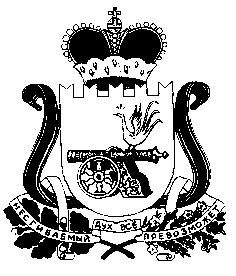 